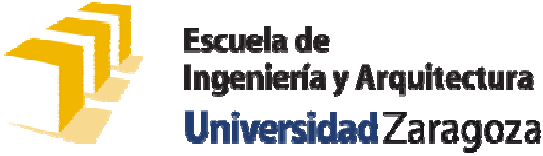 M E M O R I A Y EVALUACIÓN FINALPRÁCTICAS ACADÉMICAS EXTERNASGrado/ Máster:Alumno/a:Curso:Tutor Académico:Empresa:Fecha:ÍNDICEDatos personales y académicos del estudianteDescripción de la entidad colaboradoraDenominación, ubicación, descripción, sector en el que se integra y actividades que realizaOtros datos de interés‐Desarrollo de las prácticasMedio de obtención de las prácticasObjetivos propuestosPlanificación de las prácticas en relación con sus objetivos3.2. Descripción detallada de las actividades desarrolladas y de los departamentos de la entidad en los que ha estado asignado (cronograma).Metodología aplicada y bibliografía empleada.Resultados obtenidos, con especial atención a:‐El grado de cumplimiento de los objetivos propuestos‐La relación entre los problemas planteados y el procedimiento seguido para su resolución‐Las aportaciones adicionales del estudiante‐ Aprendizaje relacionado con la titulaciónValoración de las tareas desarrolladas y los conocimientos y competencias adquiridos en relación con la titulación que cursa:Competencias generalesCompetencias específicas - Evaluación Final de la PrácticaValoración de la prácticaODS (Objetivos de Desarrollo Sostenible)Expectativas futuras de trabajo‐ ConclusionesValoración personalUtilidad como complemento a la formación universitaria: Identificación de las aportaciones que, en materia de aprendizaje, han supuesto las prácticas.‐ Sugerencias de Mejora.Anexos, en su caso.Datos personales y académicos del estudianteApellidos:Nombre:	DNI:Dirección:Localidad:Teléfono:	Correo electrónico:Titulación en la que se encuentra matriculado:Curso:Descripción de la Entidad Colaboradora Datos de la empresa:Razón social:Dirección:Localidad:Teléfono:Tutor en la empresa:Cargo en la empresa:Correo electrónico:Exponer brevemente a qué se dedica la entidad colaboradora, en qué sector o sectores desarrolla su actividad, cuáles son sus objetivos y líneas de negocio o de actuación principales y aquellos otros datos que se consideren relevantes.‐Desarrollo de la práctica Calendario y horario de las prácticas:Fecha de inicio:Fecha de finalización:Horario diario:Total días:Total horas realizadas:Indique el medio por el que obtuvo las prácticas (a través de la oferta de UNIVERSA, mediante contacto personal, …).Enumere los objetivos propuestos y la planificación prevista, así como las actividades a desarrollar según lo indicado en el proyecto formativo presentado por la entidad colaboradora al comienzo de la prácticaDetalle el cronograma con las actividades desarrolladas de acuerdo con la planificación real final y su relación con los distintos departamentos en los que, si es el caso, ha sido asignado. Si ha sido precisa una adaptación por incidencias sobrevenidas y justificación de los cambios respecto al plan de trabajo inicial.Describa los problemas planteados y el procedimiento seguido para su resolución, así como sus aportaciones individuales. El grado de cumplimiento de los objetivos propuestos, los resultados obtenidos y las principales conclusiones que pueden extraerse.Por último, una breve descripción de las técnicas, herramientas y metodologías empleadas en su realización y la bibliografía empleada, en su caso.Aprendizaje relacionado con la titulaciónValoración de las tareas desarrolladas en relación con los conocimientos y competencias generales y específicas de los estudios universitarios que cursa.Evaluación Final de la Práctica5.1 Valoración de la práctica: 5.2 ODS (Objetivos de Desarrollo Sostenible)Especifique los ODS que han tenido relación con las prácticas y valore de 0 a 10 su grado de consecución:Listado de ODS:1 - Fin de la pobreza	10 - Reducción de desigualdades2 - Hambre cero	11 - Ciudades y comunidades sostenibles3 - Salud y Bienestar	12 - Producción y consumo responsables4 - Educación de calidad	13 - Acción por el clima5 - Igualdad de género	14 - Vida submarina6 - Agua limpia y saneamiento	15 - Vida de ecosistemas terrestres7 - Energía asequible y no contaminante	16 - Paz, justicia e instituciones sólidas8 - Trabajo decente y crecimiento económico	17 - Alianzas para lograr los objetivos9 - Industria, innovación e infraestructura5.3 Expectativas futuras de trabajoConclusionesValoración personal en general y en concreto de la utilidad de las prácticas como complemento a la formación universitaria, identificando las aportaciones que, en materia de aprendizaje, ha obtenido de las mismas.Sugerencias de mejoraEn todos aquellos aspectos que considere de interés, desde el proceso de gestión al desarrollo de esta actividad.Valore de 0 a 10 los siguientes aspectos:0 - 10Las tareas desarrolladas han sido acordes con las recogidas en el anexoSe han adecuado las tareas realizadas a las competencias de su titulaciónValora la formación recibida por la entidadValora el ambiente de trabajo (integración dentro del equipo, desarrollo personal…) en el que se ha desarrollado la prácticaLa duración de las prácticas ha sido adecuada para el aprendizaje de las tareas y competencias que se establecieronValora tu aportación personal a la práctica realizadaValora tu satisfacción con la supervisión de la práctica que ha realizado el tutor profesional (de la entidad)Valora tu satisfacción con la supervisión de la práctica que ha realizado el tutor académicoValora la satisfacción con la gestión del Servicio de prácticas de la UZVALORA GLOBALMENTE LA PRÁCTICA ODS0 - 100 - 10La experiencia de la práctica ha resultado provechosa en el ámbito profesional y como introducción al mundo laboralConsidera la experiencia beneficiosa en el ámbito personalSí/No¿Le recomendaría a algún amigo/a o compañero/a las prácticas realizadas en esta empresa?¿Has recibido una oferta de trabajo?Si has aceptado la oferta de trabajo indica:	Modalidad de contrato:	Duración de contrato:	Fecha de incorporación:Si has aceptado la oferta de trabajo indica:	Modalidad de contrato:	Duración de contrato:	Fecha de incorporación:Si has rechazado la oferta de trabajo indica:	Motivos:Si has rechazado la oferta de trabajo indica:	Motivos: